Phoenix P-12 Community College                  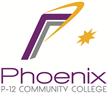 Year 9 Applications for VCE Units 1 & 2 2019NAME:_______________________Extremely limited places are available for current Year 9 students to choose a VCE subject next year.                       Successful VCE students display the following characteristics:Rate yourself, out of 10 (where 10 = excellent, 0 = never)Meets deadlines:  _____Works productively in class _____Is engaged in subject related discussions _____Regularly studies outside of  class to reinforce class work _____Makes an effort at all times _____Seeks assistance when required _____Completes all set tasks at a continually high standard _____If you wish to be considered for commencing a VCE Unit 1 subject, please complete the following:VCE Unit 1 subject requested_Choice A___________________________________________Choice B___________________________________________Why do want to do this unit?________________________________________________________________________________________________________________________________________________________________________________________________________________________________________________________________________________________________________________________________________________________________________________________________________________________________________________________________________________________________________________________________________________________________________What three qualities do you possess, that will enable you to successfully complete a VCE Unit in 2019? Please also give examples of when you have displayed these qualities and in which class/classes.1_______________________________________________________________________________________________________________________________________________________________________________________________________________________________________________________________________________________________________________________________________________________________________________________________________________________________________________________________________________________ 2__________________________________________________________________________________________________________________________________________________________________________________________________________________________________________________________________________________________________________________________________________________________________________________________________________________________________________________________________________________________________3__________________________________________________________________________________________________________________________________________________________________________________________________________________________________________________________________________________________________________________________________________________________________________________________________________________________________________________________________________________________________Verifying teacher        _________________Parent Signature	__________________      Date   ____________